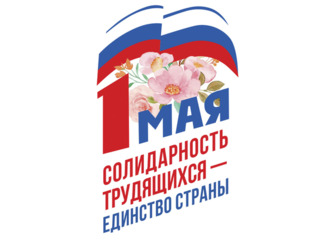 ПЕРВОМАЙСКАЯ АКЦИЯ ПРОФСОЮЗОВ — 2023   25.04.2023 года МБОУ Миллеровская СОШ им. Жоры Ковалевского  приняла участие в голосовании в поддержку Первомайской резолюции ФНПР. Принять участие и ознакомиться с текстом резолюции ФНПР можно на сайте 1may.fnpr.ru.Председатель ППО: Помникова В.И.